от 20 января 2023 года										  № 36О внесении изменений в постановление администрации городского округа город Шахунья Нижегородской области от 18 сентября 2020 года № 841 «Об утверждении Положения об оплате труда работников муниципальных бюджетных и автономных учреждений городского округа город Шахунья Нижегородской области по виду экономической деятельности "Деятельность в области спорта" (код 93.1)»В целях приведения в соответствие с действующим законодательством, администрация городского округа город Шахунья  п о с т а н о в л я е т :Внести в Положение об оплате труда работников муниципальных бюджетных и автономных учреждений городского округа город Шахунья Нижегородской области по виду экономической деятельности "Деятельность в области спорта" (код 93.1), утвержденное постановлением администрации городского округа город Шахунья Нижегородской области от 18 сентября 2020 года № 841, изменение, изложив подпункты 2.1.1. – 2.1.3. пункта 2.1. раздела 2 «Порядка и условий оплаты труда» в новой редакции:«2.1.1. ПКГ должностей работников физической культуры и спорта:2.1.2. ПКГ "Общеотраслевые должности руководителей, специалистов и служащих":2.1.3. ПКГ "Общеотраслевые профессии рабочих":».3.	Управлению делами администрации городского округа город Шахунья Нижегородской области обеспечить опубликование посредством размещения настоящего постановления на официальном сайте администрации городского округа город Шахунья Нижегородской области и в газете «Знамя Труда».4.	Настоящее постановление вступает в силу после его официального опубликования на официальном сайте администрации городского округа город Шахунья Нижегородской области и в газете «Знамя Труда» и распространяет свое действие на правоотношения, возникшие с 1 октября 2022 года.5. Со дня вступления в силу настоящего постановления признать утратившим силу постановление администрации городского округа город Шахунья Нижегородской области от 25 декабря 2022 года № 1537 «О внесении изменения в постановление администрации городского округа город Шахунья Нижегородской области от 18 сентября 2020 года № 841 «Об утверждении Положения об оплате труда работников муниципальных бюджетных и автономных учреждений городского округа город Шахунья Нижегородской области по виду экономической деятельности "Деятельность в области спорта" (код 93.1)».6. Контроль за исполнением настоящего постановления возложить на первого заместителя главы администрации городского округа город Шахунья Нижегородской области Серова А.Д.Глава местного самоуправлениягородского округа город Шахунья							   О.А.Дахно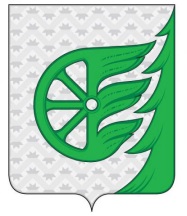 Администрация городского округа город ШахуньяНижегородской областиП О С Т А Н О В Л Е Н И ЕПКГ, квалификационный уровеньРазмер минимального оклада (минимальной ставки заработной платы) работников ПКГ должностей работников физической культуры и спорта, руб.Повышающий коэффициент к минимальному окладу (минимальной ставке заработной платы), руб.ПКГ 1 уровня59771 квалификационный уровень (дежурный по спортивному залу; сопровождающий спортсмена-инвалида первой группы инвалидности)1,02 квалификационный уровень (спортивный судья; спортсмен, спортсмен-ведущий)1,01ПКГ 2 уровня64971 квалификационный уровень (инструктор по спорту; инструктор по адаптивной физической культуре; спортсмен-инструктор; тренер-наездник лошадей; техник по эксплуатации и ремонту спортивной техники)1,02 квалификационный уровень (администратор тренировочного процесса; инструктор-методист по адаптивной физической культуре; инструктор-методист физкультурно-спортивных организаций; тренер; тренер-преподаватель по адаптивной физической культуре; хореограф)1,013 квалификационный уровень (начальник водной станции; начальник клуба (спортивного, спортивно-технического, стрелково-спортивного); начальник мастерской по ремонту спортивной техники и снаряжения; специалист по подготовке спортивного инвентаря; старшие: инструктор-методист по адаптивной физической культуре, инструктор-методист физкультурно-спортивных организаций, тренер-преподаватель по адаптивной физической культуре)1,08ПКГ 3 уровня7796.1 квалификационный уровень:начальник отдела (по виду или группе видов спорта)1,0ПКГ 4 уровня15532начальник управления (по виду или группе видов спорта)1,0ПКГ, квалификационные уровни по ПКГРазмер минимального оклада, руб.Повышающие коэффициенты к минимальному окладу, руб.ПКГ 1 уровня59771 квалификационный уровень1,02 квалификационный уровень1,01ПКГ 2 уровня64971 квалификационный уровень1,02 квалификационный уровень1,013 квалификационный уровень1,124 квалификационный уровень1,285 квалификационный уровень1,33ПКГ 3 уровня77961 квалификационный уровень1,02 квалификационный уровень1,083 квалификационный уровень1,154 квалификационный уровень1,25 квалификационный уровень1,4ПКГ 4 уровня155321 квалификационный уровень1,02 квалификационный уровень1,13 квалификационный уровень1,2ПКГ, квалификационный уровень, квалификационный разрядРазмер минимальной ставки заработной платы, руб.Повышающие коэффициенты к минимальной ставке заработной платы, руб.Общеотраслевые профессии рабочих первого уровня4784.1 квалификационный уровень1 квалификационный разряд1,02 квалификационный разряд1,043 квалификационный разряд1,092 квалификационный уровень1,14Общеотраслевые профессии рабочих второго уровня5426.1 квалификационный уровень4 квалификационный разряд1,05 квалификационный разряд1,112 квалификационный уровень6 квалификационный разряд1,237 квалификационный разряд1,353 квалификационный уровень8 квалификационный разряд1,494 квалификационный уровеньпрофессии рабочих, выполняющих важные (особо важные работы)1,63профессии рабочих, выполняющих ответственные (особо ответственные) работы1,79